AL PRESIDENTE 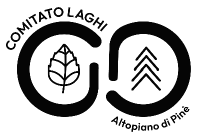  DEL COMITATO PER LA TUTELA E LA VALORIZZAZIONE DEI LAGHI DI SERRAIA, PIAZZE E RELATIVI ECOSISTEMI info@comitatolaghi.blue Il sottoscrittoNome 	______________________         Cognome ________________________
Nato a 	__________________________________________________________
Residente a __________________________________________________________
Cod. Fisc.:  	_____________________________________________
tel.  		_____________________________________________
Email 		_____________________________________________
PRESA VISIONEdello STATUTO DEL COMITATO PER LA TUTELA E LA VALORIZZAZIONE DEI LAGHI DI SERRAIA, PIAZZE E RELATIVI ECOSISTEMIe dell’ATTO COSTITUTIVO DEL COMITATO PER LA TUTELA E LA VALORIZZAZIONE DEI LAGHI DI SERRAIA, PIAZZE E RELATIVI ECOSISTEMI,
Condividendone valori, finalità, obiettivi e modalità di operare, con la presente
CHIEDEdi essere accolto quale SOCIO ORDINARIO del predetto Comitato e si impegna, all’esito positivo della presente istanza a partecipare attivamente alle iniziative del Comitato e ad effettuare il versamento della quota di iscrizione di € 15 per l’annualità 2024 in contanti oppure sul Conto corrente del COMITATO LAGHI: IBAN:  IT10Q0817834330000023166005In fede:Luogo e data   	________________________________________________Firma (leggibile) 	________________________________________________